Профессии: Космонавт, лётчик.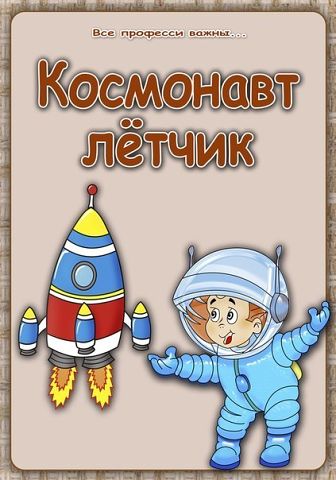 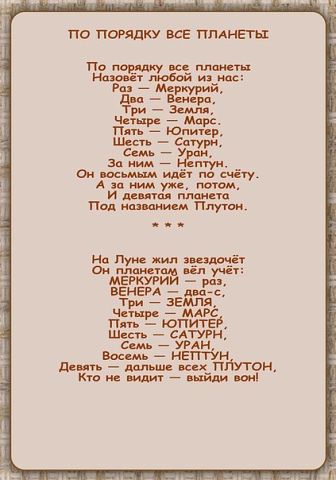 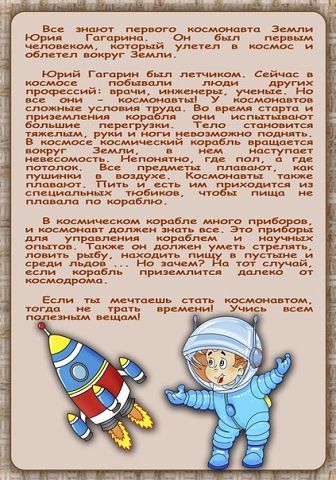 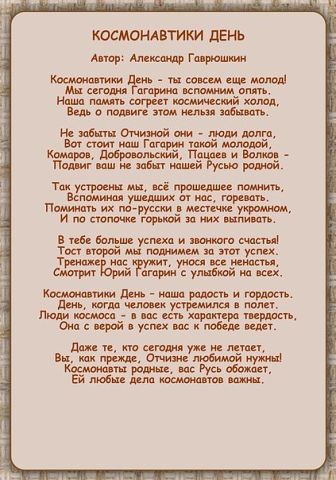 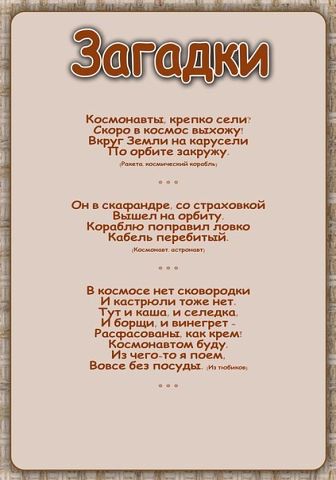 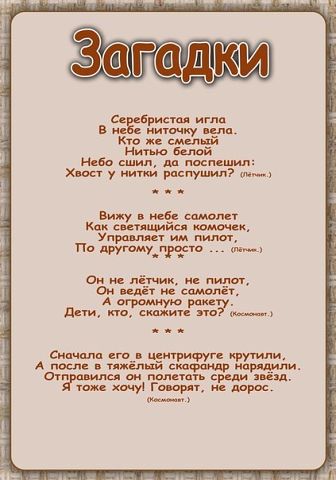 